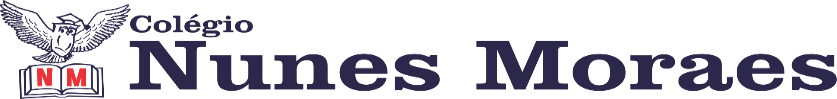 AGENDA DIÁRIA 2º ANO, 26 DE ABRIL1ª AULA: PORTUGUÊS/TEXTOObjeto de conhecimento: Compreensão de texto – História em quadrinhos.Objeto de conhecimento: Ler e compreender histórias em quadrinhos e tirinhas, relacionando imagens e palavras e interpretando recursos gráficos, como tipos de balões, tamanhos e formatos de letras e onomatopeias. Capítulo 6: De quadrinho em quadrinho, surge uma história.Explicação e atividades: no livro de Atividades suplementares, páginas 34 e 35.Para casa: no livro de Atividades suplementares, página 36.Leitura da semana: no paradidático Mariana do Contra.2ª AULA: MATEMÁTICAObjeto de Conhecimento: Números ordinais.Aprendizagens Essenciais: Ler, escrever, comparar e ordenar números naturais.Capítulo 6: Números e o que eles valem.Explicação e atividade: no livro 2, página 23.Para casa: no livro 2, página 22.3ª AULA: HISTÓRIAObjeto de Conhecimento: Registrando histórias de famílias por meio de fotos.Aprendizagens Essenciais: Organizar temporalmente, fatos da vida cotidiana, usando noções relacionada ao tempo (antes e depois). Identificar objetos e documentos pessoais que remetam à própria experiência no âmbito da família.Capítulo 7: Toda família tem história.Explicação e atividade: no livro 2, páginas 33 a 37.Para casa: no livro 2, páginas 34 (apenas a questão 2) e 35.4ª AULA: GEOGRAFIAObjeto de conhecimento: Conhecendo minha escola.Aprendizagens essenciais: Interpretar e produzir formas diversas de representações do espaço escolar.Capítulo 7: Da sala de aula para a escola.Explicação e atividade: no livro 2, página 100 a 103.Para casa: não haverá.Forte abraço!